vu BẢNG BÁO GIÁ ỐNG NƯỚC VÀ PHỤ KIỆN PVC DISMYI.  ỐNG NƯỚC (VNĐ/MÉT)                            (Báo giá này có hiệu lực từ ngày 01/03/2018,  đã bao gồm  VAT 10%)II. PHỤ KIỆN (VNĐ/C)Rất mong nhận được sự hợp tác của Quý khách!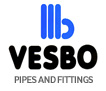 NHÀ PHÂN PHỐI VESBOCÔNG TY CP ĐẦU TƯ XD VÀ TM VESBO HÀ NỘIĐịa chỉ: Số 12A – Ngõ 114 – Vũ Trọng Phụng – Thanh Xuân – Hà Nội                ĐT: 024.6253.3399 DĐ: 0969.688.186 / MST: 0102658775Kích cỡỐng thoátỐng C0Ống C1Ống C2Ống C3D215.9007.2007.8009.50011.200D277.3009.20010.80012.00016.900D349.50011.20013.60016.60019.000D4214.10015.90018.60021.20024.900D4816.60019.40022.10025.60031.000D6021.50025.80031.40036.60044.200D7530.20035.30039.90052.10064.400D9036.90042.20049.30057.10074.900D11055.70063.00073.40083.600117.100D12590.800107.600136.500D140113.500133.800178.900D160150.100173.300224.100D200233.800271.900347.000Kích cỡCútChếchTêMăng sôngYRen trongRen ngoàiCút ren trongBịt xảD211.3001.3001.9001.200-1.2001.2002.100D271.9001.6003.2001.500-1.4001.4002.700D343.0002.3004.4001.7005.2002.5002.500D424.8003.6006.3003.0007.0003.5003.500D487.6005.8009.4003.80013.6005.0005.000D6011.2009.50014.8006.50018.300Máng 14*8:   8.800Máng 14*8:   8.80010.000D7619.80016.40025.2009.00035.100Lọc C048:   34.300Máng 18*10:15.600Máng 18*10:15.60014.500D9027.50022.50036.50012.00043.000Lọc C148:  42.600Máng 28*10:21.200Máng 28*10:21.20021.100D11041.70032.80059.00015.10065.00028.000D125fun77.10058.000123.00025.600128.000Ythu 90-75: 42.000Keo 15g: 3.100Keo 15g: 3.10040.000D140fun106.00072.000158.00029.200208.000Ythu 110-75: 58.000Keo 30g: 4.600Keo 30g: 4.60053.000D160 fun128.000110.000168.00043.700295.000Ythu 110-90: 61.500Keo 50g: 7.200Keo 50g: 7.20071.000D200 fun352.000265.000449.20084.700Ythu 125-75: 83.000Keo cân: 129.800Keo cân: 129.800Kích cỡCôn thuTê thuPVC-DISMYKích cỡCôn thuTê thuKích cỡCôn thuTê thu27/211.2002.500PVC-DISMY60/345.40010.800110/3418.800-34/211.6003.200PVC-DISMY60/426.200-110/4219.000-34/272.1003.500PVC-DISMY60/485.80012.500110/4819.10054.90042/212.300   4.300PVC-DISMY76/348.60016.400110/6019.00064.70042/272.5004.900PVC-DISMY76/428.60017.600110/7619.20041.90042/342.7005.800PVC-DISMY76/488.60019.800110/9019.60050.20048/213.2006.900PVC-DISMY76/609.00022.200160/9087.200-48/273.4007.100PVC-DISMY90/3411.50028.500200/110163.800-48/343.5007.600PVC-DISMY90/4212.50023.200200/160175.200-48/423.6009.600PVC-DISMY90/4812.50035.80060/214.500-PVC-DISMY90/6013.00034.400Van cầu nhựa 21Van cầu nhựa 21 27.90060/275.4009.800PVC-DISMY90/7614.000-Van cầu nhựa 27Van cầu nhựa 2738.000